Level 2: Sevilla 2020Bijbehorende Freestyle: FlamencaRijbaan 20 x 60 m, Doorzitten,Trens of stang en trens, sporen verplicht, zweep niet toegestaan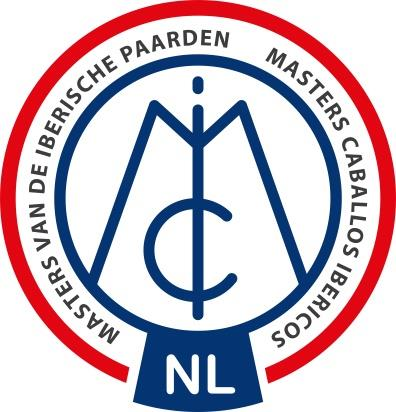 Totaal aantal punten te behalen voor de proef: 240Totaal aantal punten te behalen algemene scoren: 60Totaal aantal te behalen punten: 3001.A-XXBinnenkomen in arbeidsdrafHalthouden en groeten, voorwaarts arbeidsdraf2.CH-ELinkerhandSchouder binnenwaarts3.E-FFVan hand veranderen in middendrafArbeidsdraf4.Tussen K-ITussen X-IAppuyerenRechtuit5.CM-BRechterhandSchouder binnenwaarts6.B-K KVan hand veranderen in middendrafArbeidsdraf7.Tussen F-PTussen X-IAppuyerenRechtuit8.CC-HLinkerhand, tussenOvergang in arbeidsstap9.H-S-BB-PUitgestrekte staparbeidsstap                                                               (Score telt 2x)10.PBKeertwending om de achterhand naar rechtsAfwenden                    (2 meter afwijken van de hoefslag toegestaan)11.XEHalthouden, 3-5 passen achterwaartsVoorwaarts arbeidsstapLinkerhand12.E-VVArbeidsstapKeertwending om de achterhand naar links13.Beoordeling stap van punt 10, 11 en 1214.E-STussenOvergang arbeidsgalop rechts15.CCGrote volte in middengalop (20 m)Arbeidsgalop16.M-EIVan hand veranderenEenvoudige of vliegende galopwissel17.E-KArbeidsgalop18.AAGrote volte in middengalop (20 m)Arbeidsgalop19.F-ELVan hand veranderenEenvoudige of vliegende galopwissel20.E-HArbeidsgalop21.COvergang arbeidsdraf22.B-XHalve volte, halve baan23.IHalthouden en groetenAIn vrije stap de rijbaan verlatenAlgemene scorenScore teltx:1.Gangen  (takt, ruimte en regelmaat)12.De Impuls13.Het recht gerichte, ontspannen en in aanleuning gaande paard24.Houding en zit van de ruiter en effect van de hulpen2Strafpunten1ste fout-     1,0%2de fout-     1,0%3de foutDiskwalificatie